 　　　　　　　　　　　　　　　　　　　　　　　　　　　　　　　　　　　　　　　2014年11月20日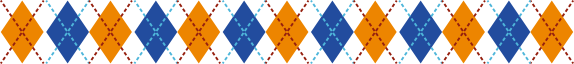 書類送付のご案内